PENGARUH PELAYANAN APARATUR DESA TERHADAP KEPUASAN MASYARAKAT DI KANTOR DESA BERINGIN (Studi Kasus Pada Masyarakat Dusun Delima Kec. Beringin Kab. Deli Serdang)SKRIPSIDisusun Untuk Memenuhi Persyaratan DalamMemperoleh Gelar Sarjana EkonomiJurusan ManajemenOLEH :DWI RIZKI ANANDANPM : 163114145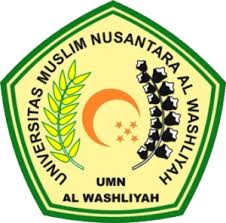 PROGRAM STUDI MANAJEMENFAKULTAS EKONOMIUNIVERSITAS MUSLIM NUSANTARA AL WASHLIYAH MEDAN 2020